Информация:В соответствии с Порядком предоставления земельных участков в собственность бесплатно, утвержденным Законом Иркутской области от 28.12.2015  № 146-ОЗ «О бесплатном предоставлении земельных участков в собственность граждан» (далее – Закон № 146-ОЗ), уполномоченный орган в течение пяти рабочих дней после размещения перечня земельных участков на официальном сайте Администрации городского поселения Тайтурского муниципального образования информирует граждан, состоящих на земельном учете, о дате, времени и месте проведения выбора земельных участков путем вручения извещения гражданину лично под роспись либо направления его заказным письмом с уведомлением о вручении по адресу, указанному в заявлении о постановке на учет.До дня проведения выбора земельных участков граждане, состоящие на земельном учете, вправе ознакомиться в уполномоченном органе с информацией о предлагаемых на выбор земельных участках.Проведение выбора земельных участков осуществляется не ранее 20 рабочих дней со дня размещения перечня земельных участков на официальном сайте уполномоченного органа.При проведении выбора земельных участков уполномоченным органом осуществляется регистрация участвующих в выборе граждан, состоящих на земельном учете, ведение протокола проведения выбора земельных участков, в который включается информация об участвующих в выборе земельных участков гражданах, состоящих на земельном учете, выбранных ими земельных участках, гражданах, отказавшихся от предоставленных на выбор земельных участков.Уполномоченный орган предлагает гражданам, состоящим на земельном учете, выбрать земельный участок из числа земельных участков, включенных в перечень, в порядке очередности постановки заявителей на земельный учет.В случае отказа гражданина, состоящего на земельном учете, от предоставленных на выбор земельных участков данные земельные участки предлагаются другим гражданам, состоящим на земельном учете, в порядке очередности их постановки на земельный учет.Граждане, состоящие на земельном учете, отказавшиеся от предложенных на выбор земельных участков, с земельного учета не снимаются.В течение десяти рабочих дней со дня осуществления выбора земельного участка гражданин, состоящий на земельном учете, обращается в уполномоченный орган с заявлением о предварительном согласовании предоставления выбранного земельного участка в собственность бесплатно либо с заявлением о предоставлении земельного участка в собственность бесплатно.В заявлении о предварительном согласовании предоставления земельного участка в собственность бесплатно указываются:1) фамилия (фамилии), имя (имена), отчество (отчества) (при наличии), адрес (адреса) места (мест) жительства заявителя (заявителей);2) реквизиты паспорта (паспортов) заявителя (заявителей), свидетельств (свидетельства) о рождении детей (ребенка) (при обращении с заявлением многодетной семьи, а также молодого родителя неполной семьи, не достигшего возраста 36 лет);3) порядковый номер земельного участка в перечне земельных участков, его местоположение, площадь;4) цель использования земельного участка.В заявлении о предоставлении земельного участка в собственность бесплатно указываются:1) фамилия (фамилии), имя (имена), отчество (отчества) (при наличии), адрес (адреса) места (мест) жительства заявителя (заявителей);2) реквизиты паспорта (паспортов) заявителя (заявителей), свидетельств (свидетельства) о рождении детей (ребенка) (при обращении с заявлением многодетной семьи, а также молодого родителя неполной семьи, не достигшего возраста 36 лет);  3) порядковый номер земельного участка в перечне земельных участков, его местоположение, площадь, кадастровый номер;4) цель использования земельного участка.Граждане, состоящие на земельном учете, извещенные о проведении выбора земельных участков и не явившиеся для выбора земельных участков, а также граждане, не представившие заявление о предварительном согласовании предоставления выбранного земельного участка в собственность бесплатно либо заявление о предоставлении земельного участка в собственность бесплатно в течение десяти рабочих дней со дня проведения выбора земельных участков, считаются отказавшимися от предоставленных на выбор земельных участков.В случае подачи заявления представителем, к заявлению должен прилагаться документ, подтверждающий полномочия лица, подписавшего заявление. Осуществление выбора земельного участка, а также предоставление заявления о предварительном согласовании предоставления земельного участка осуществляется всеми членами многодетной семьи, достигшими возраста 14 лет.Перечень земельных участковв целях предоставления гражданам, имеющим право на льготы и состоящим на учете в Тайтурском муниципальном образовании в соответствии с Законом Иркутской области от 28 декабря 2015 года № 146-ОЗ «О бесплатном предоставлении земельных участков в собственность граждан»(утвержден распоряжением главы администрации Тайтурского муниципального образования № 98-р от 25.04.2019г.)СХЕМА РАСПОЛОЖЕНИЯ ЗЕМЕЛЬНОГО УЧАСТКАИркутская область, Усольский район, р.п. Тайтурка, ул. Плеханова, 21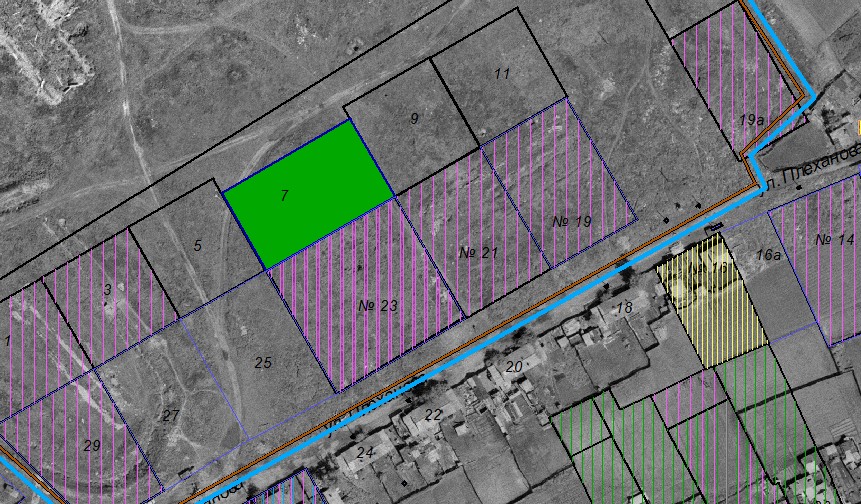 СХЕМА РАСПОЛОЖЕНИЯ ЗЕМЕЛЬНЫХ УЧАСТКОВИркутская область, Усольский район, р.п. Тайтурка, ул. Молодёжная, 5, 9, 11, 13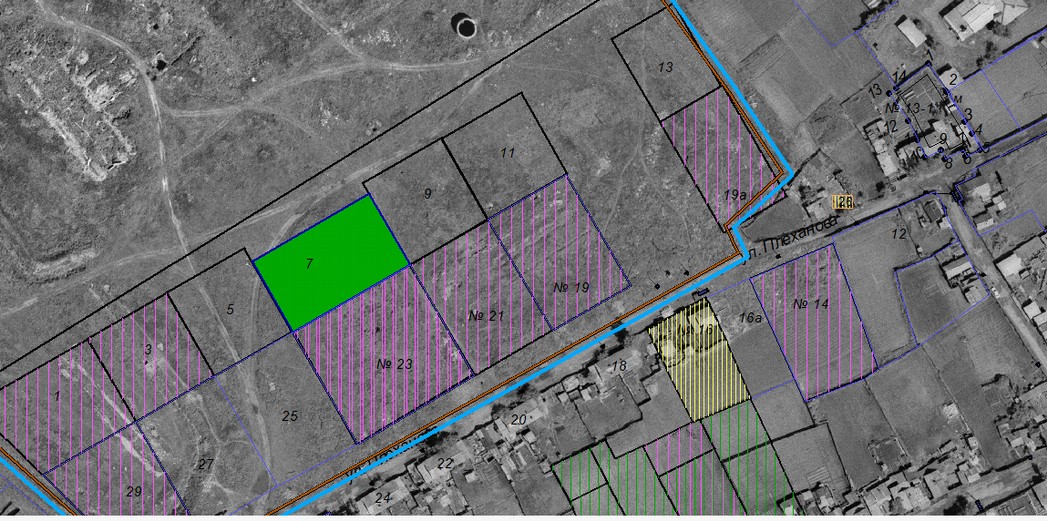 СХЕМА РАСПОЛОЖЕНИЯ ЗЕМЕЛЬНЫХ УЧАСТКОВИркутская область, Усольский район, р.п. Тайтурка, ул. Свердлова, 27, 26А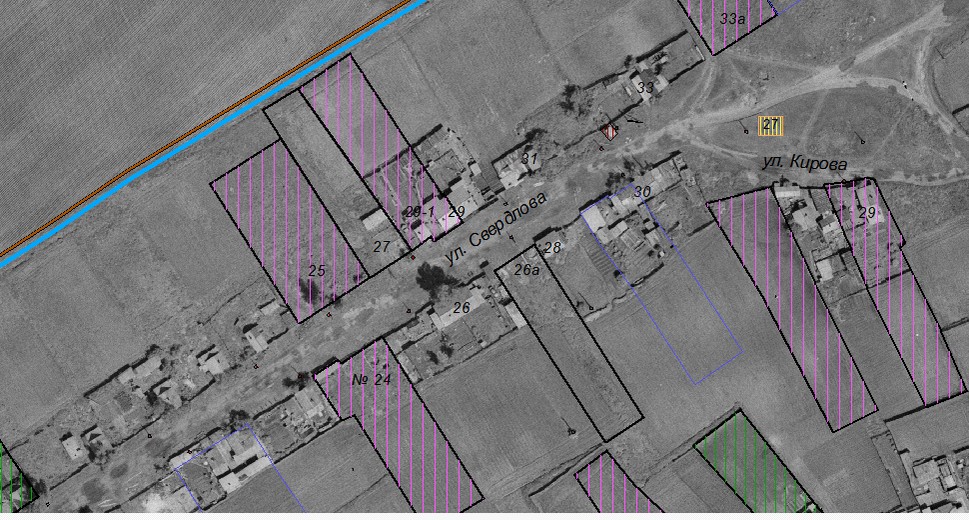 СХЕМА РАСПОЛОЖЕНИЯ ЗЕМЕЛЬНОГО УЧАСТКАИркутская область, Усольский район, р.п. Тайтурка, ул. Новая, 35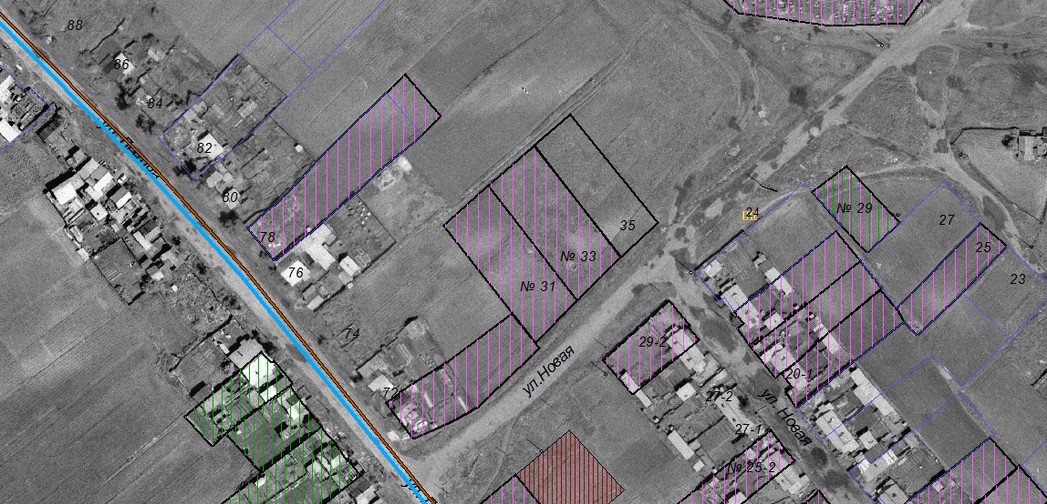 СХЕМА РАСПОЛОЖЕНИЯ ЗЕМЕЛЬНЫХ УЧАСТКОВИркутская область, Усольский район, с. Холмушино, ул. Набережная, 8а, 8б, 8в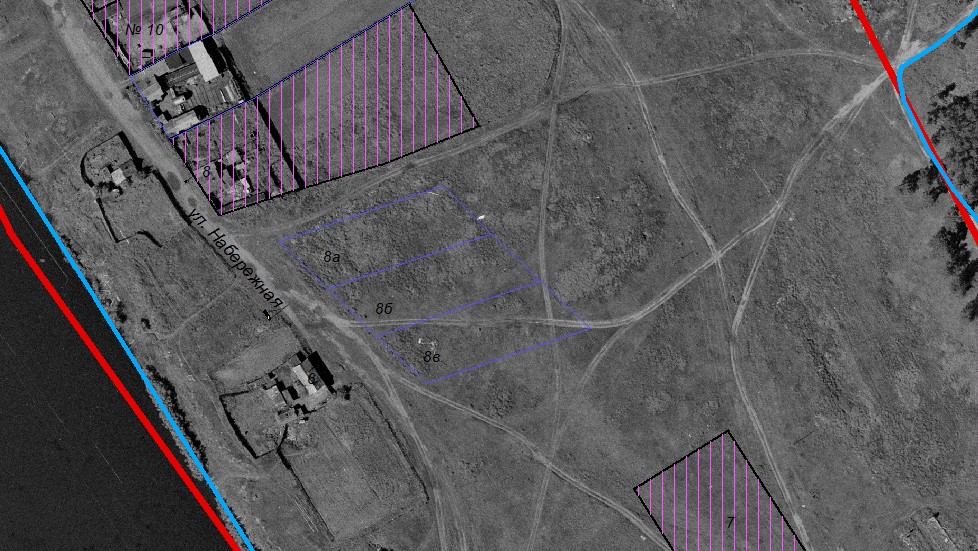 СХЕМА РАСПОЛОЖЕНИЯ ЗЕМЕЛЬНОГО УЧАСТКАИркутская область, Усольский район, д. Кочерикова, ул. Курортная, 3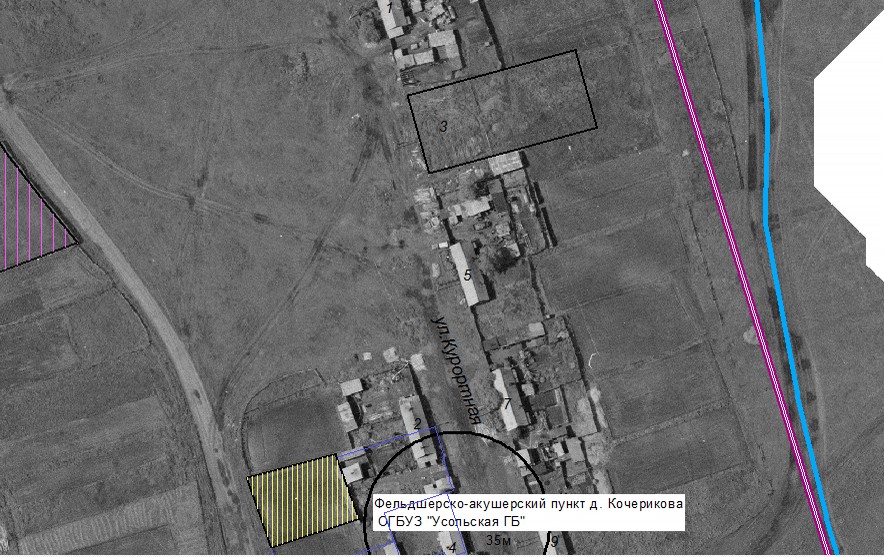 № п/пМестоположение (адрес)Площадь, кв.м.Территориальные зоныВид разрешенного использованияКатегория земельКоординаты земельного участка или кадастровый номерКоординаты земельного участка или кадастровый номерИнформация об обеспеченности земельного участка сетями XY1Иркутская область, Усольский район, р.п. Тайтурка, ул. Плеханова, 212000Зона застройки индивидуальными жилыми домамиДля индивидуального жилищного строительстваЗемли населенных пунктов448340                 3278007448358                 3278040448312                 3278066448294                 3278034448340                 3278007448340                 3278007448358                 3278040448312                 3278066448294                 3278034448340                 3278007Сети инженерно-технического обеспечения (тепло-, газо-, водоснабжения и водоотведения) отсутствуют.Подключение к электрическим сетям осуществляется в соответствии с Правилами технологического присоединения энергопринимающих устройств потребителей электрической энергии, объектов по производству электрической энергии, а также объектов электросетевого хозяйства, принадлежащих сетевым организациям и иным лицам, к электрическим сетям, утвержденными постановлением Правительства Российской Федерации от 27 декабря 2004 года  № 861.2Иркутская область, Усольский район, р.п. Тайтурка,ул. Молодёжная, 51480Зона застройки индивидуальными жилыми домамиДля индивидуального жилищного строительстваЗемли населенных пунктов448293                3277926448311                3277958448346                3277938448328                3277906448293                3277926448293                3277926448311                3277958448346                3277938448328                3277906448293                3277926Сети инженерно-технического обеспечения (тепло-, газо-, водоснабжения и водоотведения) отсутствуют.Подключение к электрическим сетям осуществляется в соответствии с Правилами технологического присоединения энергопринимающих устройств потребителей электрической энергии, объектов по производству электрической энергии, а также объектов электросетевого хозяйства, принадлежащих сетевым организациям и иным лицам, к электрическим сетям, утвержденными постановлением Правительства Российской Федерации от 27 декабря 2004 года  № 861.3Иркутская область, Усольский район, р.п. Тайтурка, ул. Молодежная, 91480Зона застройки индивидуальными жилыми домамиДля индивидуального жилищного строительстваЗемли населенных пунктов448339                3278007448358                3278039448392                3278020448373                3277987448339                3278007448339                3278007448358                3278039448392                3278020448373                3277987448339                3278007Сети инженерно-технического обеспечения (тепло-, газо-, водоснабжения и водоотведения) отсутствуют.Подключение к электрическим сетям осуществляется в соответствии с Правилами технологического присоединения энергопринимающих устройств потребителей электрической энергии, объектов по производству электрической энергии, а также объектов электросетевого хозяйства, принадлежащих сетевым организациям и иным лицам, к электрическим сетям, утвержденными постановлением Правительства Российской Федерации от 27 декабря 2004 года  № 861.4Иркутская область, Усольский район, р.п. Тайтурка, ул. Молодежная, 111470Зона застройки индивидуальными жилыми домамиДля индивидуального жилищного строительстваЗемли населенных пунктов448358                3278039448377                3278072448411                3278053448392                3278020448358                3278039448358                3278039448377                3278072448411                3278053448392                3278020448358                3278039Сети инженерно-технического обеспечения (тепло-, газо-, водоснабжения и водоотведения) отсутствуют.Подключение к электрическим сетям осуществляется в соответствии с Правилами технологического присоединения энергопринимающих устройств потребителей электрической энергии, объектов по производству электрической энергии, а также объектов электросетевого хозяйства, принадлежащих сетевым организациям и иным лицам, к электрическим сетям, утвержденными постановлением Правительства Российской Федерации от 27 декабря 2004 года  № 861.5Иркутская область, Усольский район, р.п. Тайтурка, ул. Молодежная, 131170Зона застройки индивидуальными жилыми домамиДля индивидуального жилищного строительстваЗемли населенных пунктов448399                3278111448414                3278136448448                3278116448433                3278091448399                3278111448399                3278111448414                3278136448448                3278116448433                3278091448399                3278111Сети инженерно-технического обеспечения (тепло-, газо-, водоснабжения и водоотведения) отсутствуют.Подключение к электрическим сетям осуществляется в соответствии с Правилами технологического присоединения энергопринимающих устройств потребителей электрической энергии, объектов по производству электрической энергии, а также объектов электросетевого хозяйства, принадлежащих сетевым организациям и иным лицам, к электрическим сетям, утвержденными постановлением Правительства Российской Федерации от 27 декабря 2004 года  № 861.6Иркутская область, Усольский район, р.п. Тайтурка, ул. Свердлова, 271280Зона застройки индивидуальными жилыми домамиДля индивидуального жилищного строительстваЗемли населенных пунктов448055                3277596448065                3277612448127                3277568448118                3277555448055                3277596448055                3277596448055                3277596448065                3277612448127                3277568448118                3277555448055                3277596448055                3277596Сети инженерно-технического обеспечения (тепло-, газо-, водоснабжения и водоотведения) отсутствуют.Подключение к электрическим сетям осуществляется в соответствии с Правилами технологического присоединения энергопринимающих устройств потребителей электрической энергии, объектов по производству электрической энергии, а также объектов электросетевого хозяйства, принадлежащих сетевым организациям и иным лицам, к электрическим сетям, утвержденными постановлением Правительства Российской Федерации от 27 декабря 2004 года  № 861.7Иркутская область, Усольский район, р.п. Тайтурка, ул. Свердлова, 26а1370Зона застройки индивидуальными жилыми домамиДля индивидуального жилищного строительстваЗемли населенных пунктов448067                3277658448058                3277643447992                3277685448002                3277700448068                3277659448067                3277658448067                3277658448058                3277643447992                3277685448002                3277700448068                3277659448067                3277658Сети инженерно-технического обеспечения (тепло-, газо-, водоснабжения и водоотведения) отсутствуют.Подключение к электрическим сетям осуществляется в соответствии с Правилами технологического присоединения энергопринимающих устройств потребителей электрической энергии, объектов по производству электрической энергии, а также объектов электросетевого хозяйства, принадлежащих сетевым организациям и иным лицам, к электрическим сетям, утвержденными постановлением Правительства Российской Федерации от 27 декабря 2004 года  № 861.8Иркутская область, Усольский район, р.п. Тайтурка, ул. Новая, 351200Зона застройки индивидуальными жилыми домамиДля индивидуального жилищного строительстваЗемли населенных пунктов449005                3278018449019                3278033449065                3277997449052                3277982449005                3278018449005                3278018449005                3278018449019                3278033449065                3277997449052                3277982449005                3278018449005                3278018Сети инженерно-технического обеспечения (тепло-, газо-, водоснабжения и водоотведения) отсутствуют.Подключение к электрическим сетям осуществляется в соответствии с Правилами технологического присоединения энергопринимающих устройств потребителей электрической энергии, объектов по производству электрической энергии, а также объектов электросетевого хозяйства, принадлежащих сетевым организациям и иным лицам, к электрическим сетям, утвержденными постановлением Правительства Российской Федерации от 27 декабря 2004 года  № 861.9Иркутская область, Усольский район, с. Холмушино, ул. Набережная, 8а1500Зона застройки индивидуальными жилыми домамиДля индивидуального жилищного строительстваЗемли населенных пунктов38:16:000009:61738:16:000009:617Сети инженерно-технического обеспечения (тепло-, газо-, водоснабжения и водоотведения) отсутствуют.Подключение к электрическим сетям осуществляется в соответствии с Правилами технологического присоединения энергопринимающих устройств потребителей электрической энергии, объектов по производству электрической энергии, а также объектов электросетевого хозяйства, принадлежащих сетевым организациям и иным лицам, к электрическим сетям, утвержденными постановлением Правительства Российской Федерации от 27 декабря 2004 года  № 861.10Иркутская область, Усольский район, с. Холмушино, ул. Набережная, 8б1500Зона застройки индивидуальными жилыми домамиДля индивидуального жилищного строительстваЗемли населенных пунктов38:16:000009:61838:16:000009:618Сети инженерно-технического обеспечения (тепло-, газо-, водоснабжения и водоотведения) отсутствуют.Подключение к электрическим сетям осуществляется в соответствии с Правилами технологического присоединения энергопринимающих устройств потребителей электрической энергии, объектов по производству электрической энергии, а также объектов электросетевого хозяйства, принадлежащих сетевым организациям и иным лицам, к электрическим сетям, утвержденными постановлением Правительства Российской Федерации от 27 декабря 2004 года  № 861.11Иркутская область, Усольский район, с. Холмушино, ул. Набережная, 8в1500Зона застройки индивидуальными жилыми домамиДля индивидуального жилищного строительстваЗемли населенных пунктов38:16:000009:61938:16:000009:619Сети инженерно-технического обеспечения (тепло-, газо-, водоснабжения и водоотведения) отсутствуют.Подключение к электрическим сетям осуществляется в соответствии с Правилами технологического присоединения энергопринимающих устройств потребителей электрической энергии, объектов по производству электрической энергии, а также объектов электросетевого хозяйства, принадлежащих сетевым организациям и иным лицам, к электрическим сетям, утвержденными постановлением Правительства Российской Федерации от 27 декабря 2004 года  № 861.12Иркутская область, Усольский район, д. Кочерикова, ул. Курортная, 32000Зона застройки индивидуальными жилыми домамиДля индивидуального жилищного строительстваЗемли населенных пунктов457829.729708   3275381.508748457859.262100   3275373.557719457876.319341   3275436.913186457846.786949   3275444.864215457829.729708   3275381.508748457829.729708   3275381.508748457859.262100   3275373.557719457876.319341   3275436.913186457846.786949   3275444.864215457829.729708   3275381.508748Сети инженерно-технического обеспечения (тепло-, газо-, водоснабжения и водоотведения) отсутствуют.Подключение к электрическим сетям осуществляется в соответствии с Правилами технологического присоединения энергопринимающих устройств потребителей электрической энергии, объектов по производству электрической энергии, а также объектов электросетевого хозяйства, принадлежащих сетевым организациям и иным лицам, к электрическим сетям, утвержденными постановлением Правительства Российской Федерации от 27 декабря 2004 года  № 861.